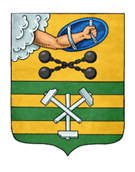 ПЕТРОЗАВОДСКИЙ ГОРОДСКОЙ СОВЕТ9 сессия 29 созываРЕШЕНИЕот 3 июня 2022 г. № 29/9-113О присвоении звания«Почетный гражданин города Петрозаводска»Шлейкину Ю.В.В соответствии с пунктом 2.1 Положения о звании «Почетный гражданин города Петрозаводска», утвержденного Решением Петрозаводского городского Совета от 18.12.2013 № 27/24-353, Петрозаводский городской СоветРЕШИЛ:За выдающийся вклад в развитие города и укрепление его авторитета 
в Республике Карелия присвоить звание «Почетный гражданин 
города Петрозаводска» Шлейкину Юрию Викторовичу, главному редактору (внештатному) общества с ограниченной ответственностью «Издательство «Острова».ПредседательПетрозаводского городского Совета                                     Н.И. ДрейзисГлава Петрозаводского городского округа                          В.К. Любарский